           в официальной группе Городского центра развития в                       «Вконтакте» https://vk.com/public194510886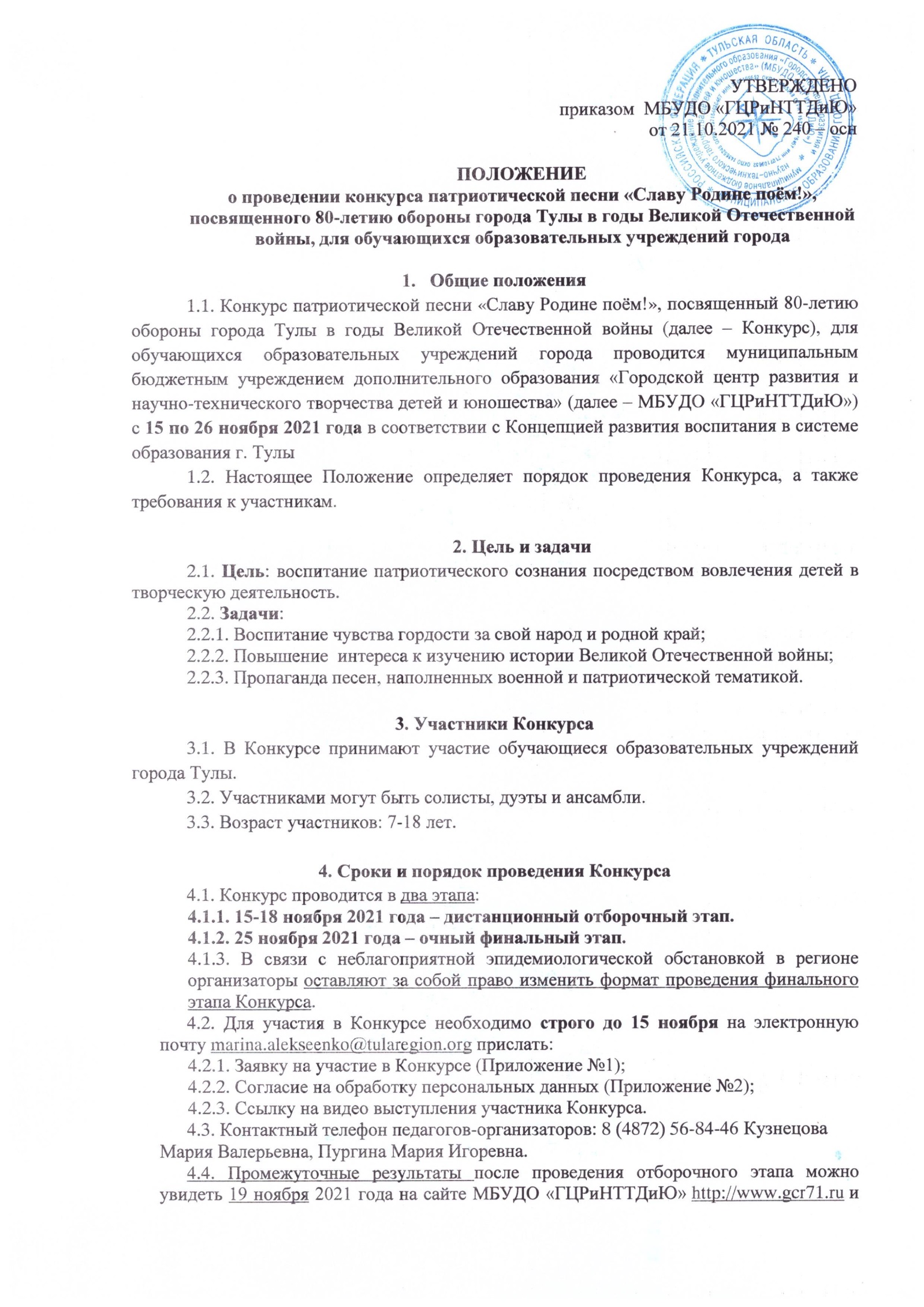 4.5. С итоговой информацией о проведении Конкурса можно будет ознакомиться                         26 ноября 2021 года на сайте МБУДО «ГЦРиНТТДиЮ» http://www.gcr71.ru и в официальной группе Городского центра развития в «Вконтакте» https://vk.com/public194510886.5. Условия проведения Конкурса5.1. Конкурс проводится по четырем возрастным группам:5.1.1. I группа – от 7 до 9 лет;5.1.2. II группа– от 10 до 12 лет;5.1.3. III группа– от 13 до 15 лет;5.1.4. IV группа– от 16 до 18 лет.5.2. Номинации Конкурса:5.2.1. Солисты;5.2.2. Вокальные ансамбли и дуэты.5.3. Обязательным в концертном номере является:5.3.1. Отражение темы Конкурса, наличие патриотического компонента;5.3.2. Участник (солист, дуэт, ансамбль) исполняет одно произведение;5.3.3. Ансамбль и дуэт исполняет двухголосное (и более) произведение.5.4. Технические условия к видеозаписям выступлений участников:5.4.1. Видео должно быть хорошего качества (участника должно быть видно и слышно);5.4.2. Выступление участников должно быть снято одним кадром;5.4.3. Видеомонтаж не допускается;5.4.4. Видео не должно содержать подписей, дополнительных изображений.6. Критерии оценки выступлений6.1. Музыкальность, художественная трактовка музыкального произведения;6.2. Чистота интонации и качество звучания; 6.3. Красота тембра и сила голоса;6.4. Соответствие репертуара исполнительским возможностям и возрастной категории участника;6.5. Умение пользоваться микрофоном – для очного этапа; 6.6. Исполнительское мастерство;6.7. Сценическая культура, артистизм, оригинальность; 6.8. Сложность репертуара;6.9. Соответствие тематике Конкурса (военные песни, песни о Туле и Тульском кремле).7. Обработка персональных данных7.1. МБУДО «ГЦРиНТТДиЮ» (http://www.gcr71.ru/) осуществляет обработку персональных данных определенных субъектов в рамках целей Конкурса, с их письменного согласия.7.2. Вид обработки персональных данных:7.2.1. Cбор, обработка, систематизация, уточнение (обновление, изменение), использование, передача (предоставление доступа);7.2.2. Удаление;7.2.3. Уничтожение.7.3. Ответственность за сбор письменных согласий с субъектов персональных данных на обработку персональных данных возлагается на МБУДО «ГЦРиНТТДиЮ».7.4. МБУДО «ГЦРиНТТДиЮ» обязано:7.4.1. Соблюдать принципы и правила обработки персональных данных, предусмотренные Федеральным законом от 27.07.2006 № 152-ФЗ «О персональных данных».7.4.2. Соблюдать конфиденциальность и обеспечивать безопасность персональных данных.7.4.3. Соблюдать требования к защите обрабатываемых персональных данных в соответствии со ст. 19 Федерального закона от 27.07.2006 № 152-ФЗ «О персональных данных», в частности:7.4.3.1. Осуществлять определение угроз безопасности персональных данных;7.4.3.2.  Применять средства защиты информации, прошедшие в установленном порядке процедуру оценки соответствия;7.4.3.3.Применять организационные и технические меры по обеспечению безопасности персональных данных;7.4.3.4. Вести учет машинных носителей персональных данных;7.4.3.5. Вести учет лиц, допущенных к обработке персональных данных в информационных системах, устанавливать правила доступа к персональным данным;7.4.3.6.Осуществлять обнаружение фактов несанкционированного доступа к персональным данным и принятие соответствующих мер;7.4.3.7. Осуществлять восстановление персональных данных, модифицированных или уничтоженных вследствие несанкционированного доступа к ним.7.5. Стороны несут ответственность в соответствии с законодательством Российской Федерации за нарушение принципов и правил обработки персональных данных и за разглашение информации ограниченного доступа.8. Награждение участников Конкурса8.1. Победители Конкурса награждаются дипломами МБУДО «ГЦРиНТТДиЮ», участники получают сертификаты в электронном виде.Приложение № 2            к Положению о проведении              конкурса патриотической песни«Славу Родине поём!»Заявкана участие в конкурсе патриотической песни «Славу Родине поём!»,посвящённом 80-летию обороны города-героя Тулы в годы Великой Отечественной войны, для обучающихся образовательных учреждений города«__»_________ 2021  года1.Номинация __________________________________________________________________________   2.Учреждение образования (полностью), контактный телефон __________________________________________________________________________     ___________________________________________________________________________Название коллектива (фамилия, имя исполнителя)__________________________ ___________________________________________________________________________4. Название номера, автор произведения, продолжительность номера__________________________________________________________________________________________5. Музыкальное сопровождение (указать какой инструмент, носитель фонограммы) ___________________________________________________________________________6. Количество участников ___________________________________________________ 7. Возраст участников (в коллективах определяется по наибольшему количеству детей) __________________________________________________________________________8.  Ф.И.О. руководителя коллектива (полностью), контактные телефоны _____________________________________________________________________________________________________________________________________________________9. Ф.И.О. концертмейстера (полностью) _________________________________________________________________________________________________________________10.  Адрес электронной почты _______________________________________________________________________Директор учреждения                ______________      _________________________________                                                                       (Подпись)                                                         (Ф.И.О.)Ответственное лицо:                                        (ФИО, должность, тел./факс)Приложение  № 2                  к Положению о проведении конкурса патриотической песни «Славу Родине поём!»Заявление о согласии на использование персональных данныхЯ,_________________________________________________________________,(Ф.И.О. законного представителя несовершеннолетнего гражданина)в соответствии с требованиями ст.9 Федерального закона РФ от 27 июля 2006 года № 152-ФЗ «О персональных данных», подтверждаю своё согласие на обработку муниципальным бюджетным учреждением дополнительного образования «Городской центр развития и научно-технического творчества детей и юношества» (далее – Оператор) персональных данных (фамилии, имени, отчества, даты рождения, наименования образовательной организации, класса (группы) моего(ей) несовершеннолетнего(ей) сына(дочери) _____________________________________ _______________________________________________________________________(Ф.И.О. несовершеннолетнего гражданина)______________________________________________________________________ (документ, удостоверяющий личность несовершеннолетнего гражданина, серия, номер, кем и когда выдан)Я согласен(а), что персональные данные моего(ей) несовершеннолетнего(ей) сына(дочери) будут использоваться при проведении конкурса патриотической песни «Славу Родине поём!», посвященного 80-летию обороны города-героя Тулы в годы Великой Отечественной войны, для обучающихся образовательных учреждений города, а также для размещения итоговой информации на официальных сайтах управления образования администрации города Тулы и муниципального бюджетного учреждения дополнительного образования «Городской центр развития и научно-технического творчества детей и юношества». Разрешаю проведение фото- и видеосъемки моего ребенка во время проведения мероприятия и использование изображений при наполнении информационных ресурсов. Я проинформирован(а), что под обработкой персональных данных понимаются следующие действия (операции) с персональными данными, включая сбор, систематизацию, накопление, хранение, уточнение (обновление, изменение), использование, распространение (в том числе передачу), обезличивание. Блокирование, уничтожение персональных данных производится Оператором в рамках исполнения действующего законодательства Российской Федерации. Настоящее согласие действует со дня подписания до дня отзыва в письменной форме. Согласие на обработку персональных данных может быть отозвано субъектом персональных данных в любой момент на основании письменного заявления, поданного в адрес МБУДО «ГЦРиНТТДиЮ» (300041, г. Тула,                         ул. Революции, д.2).___________    ___________________________________         _______________ (Дата) 			  (Фамилия, инициалы законного представителя                               (Подпись)несовершеннолетнего граждан)